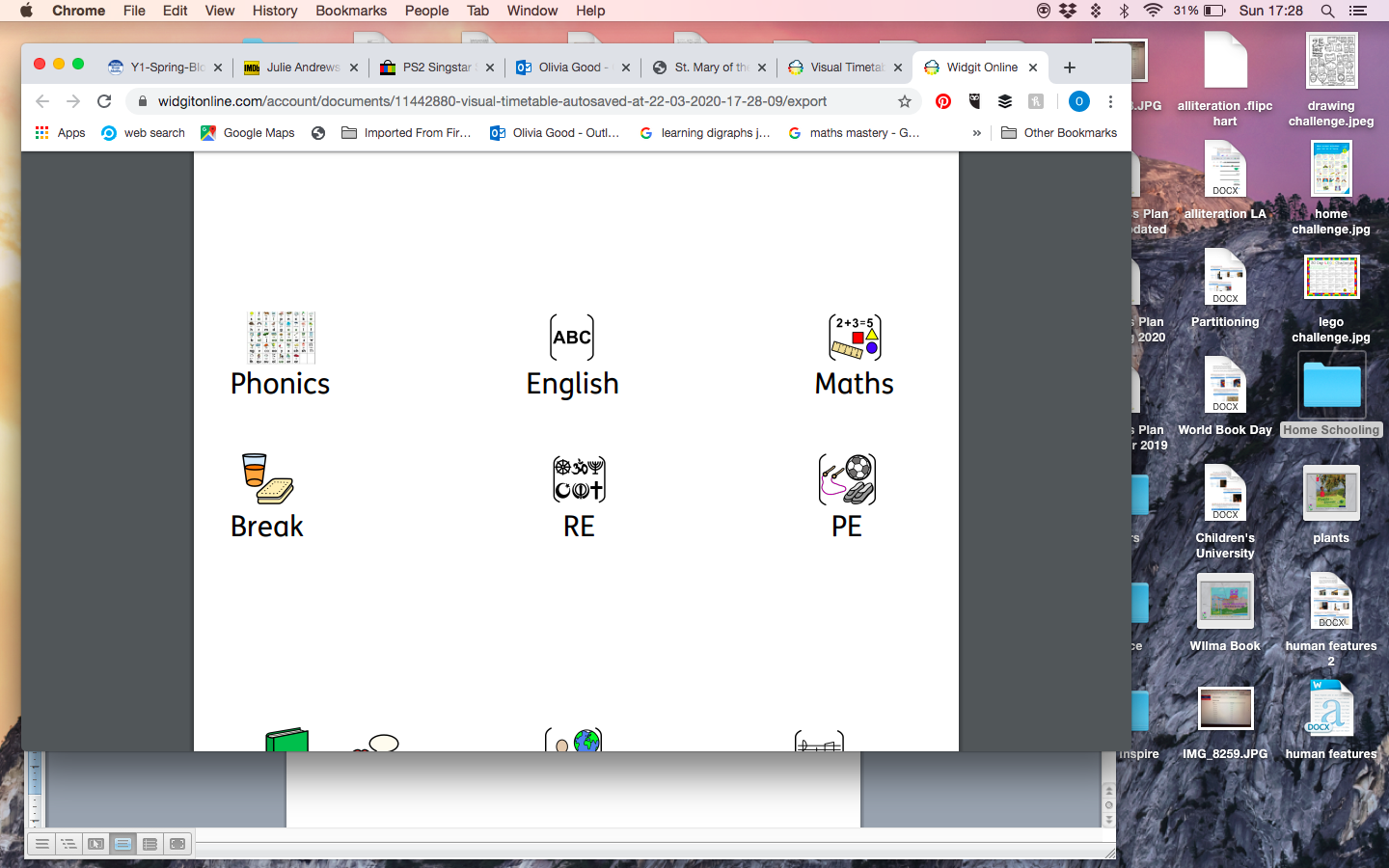 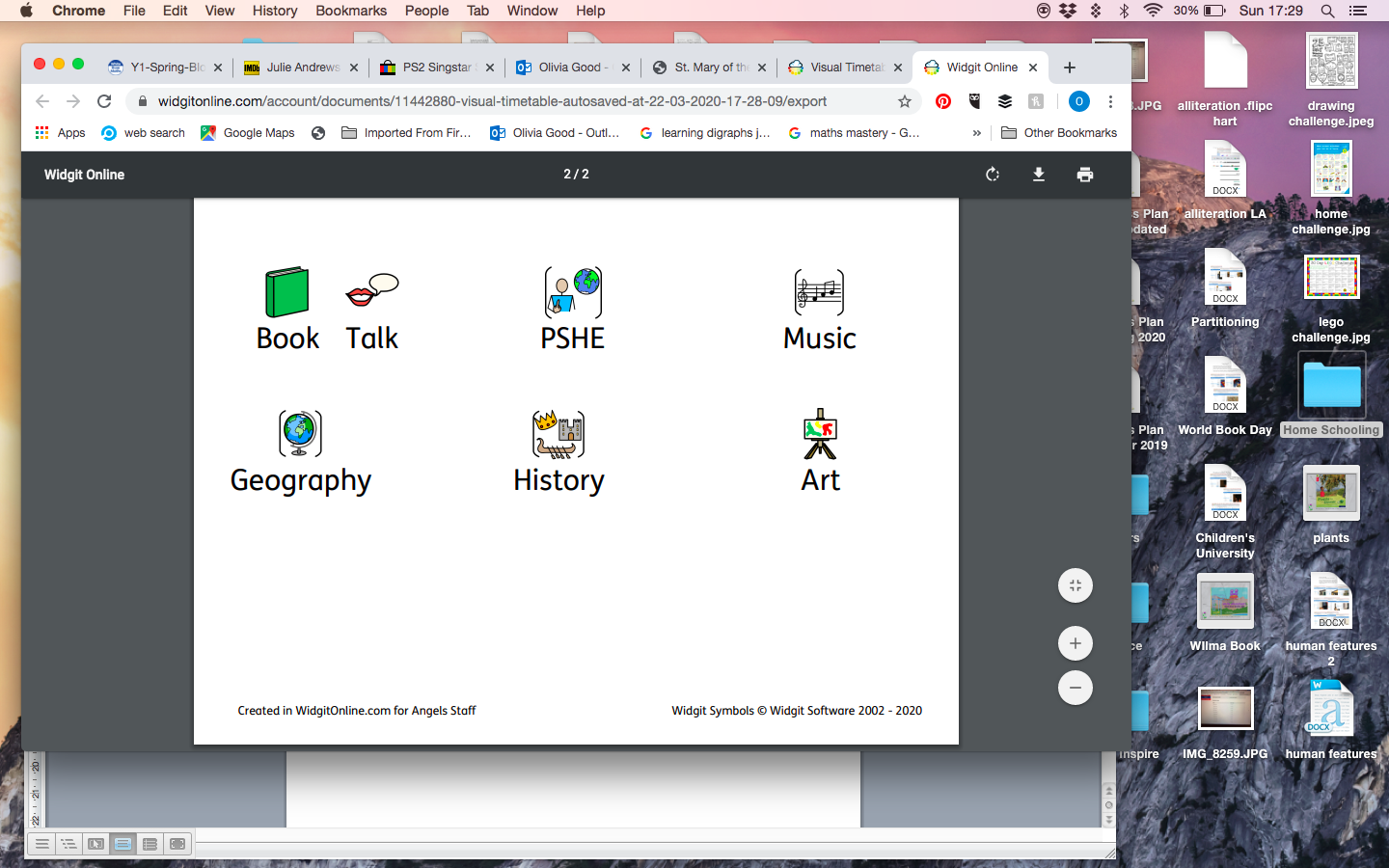 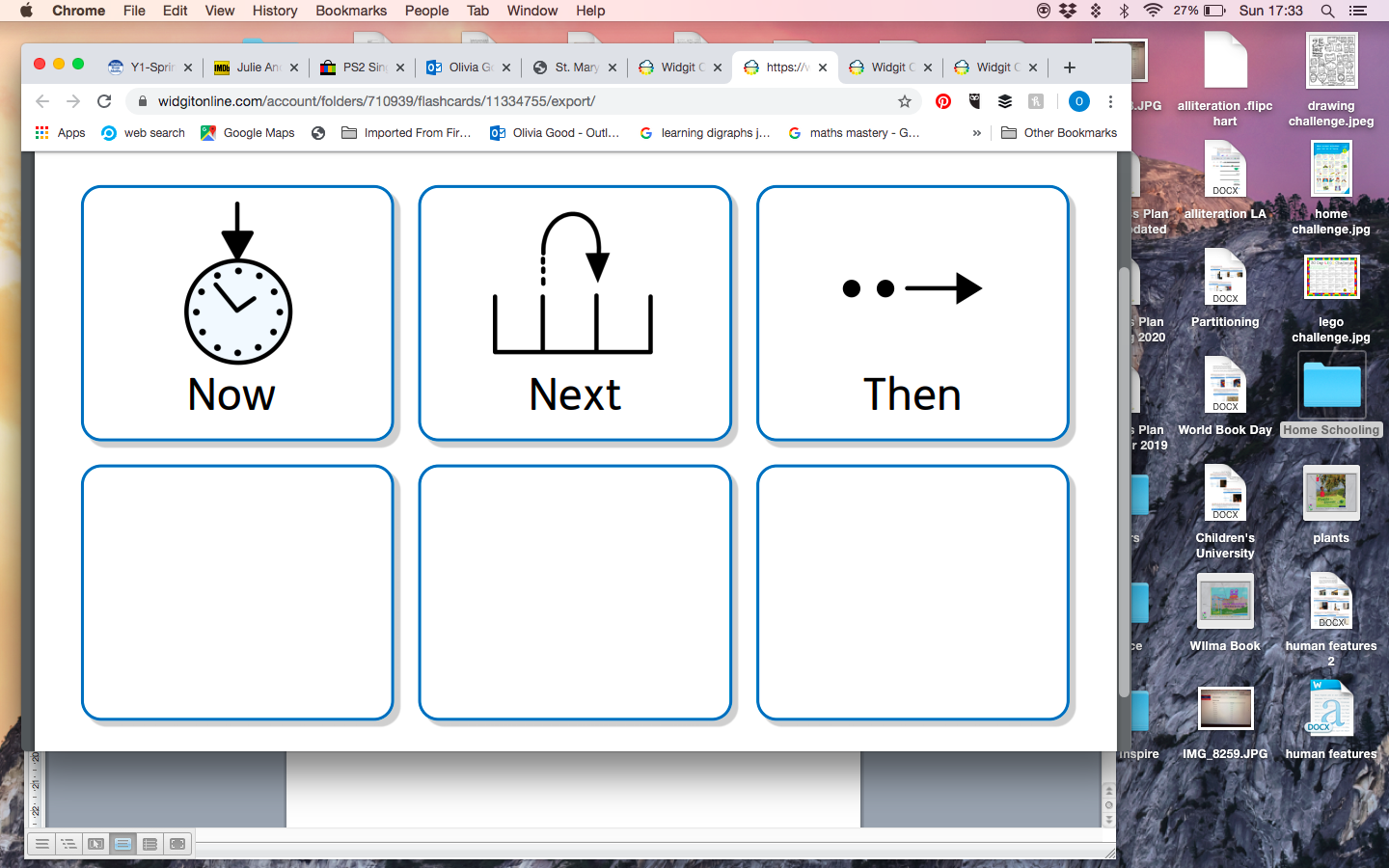 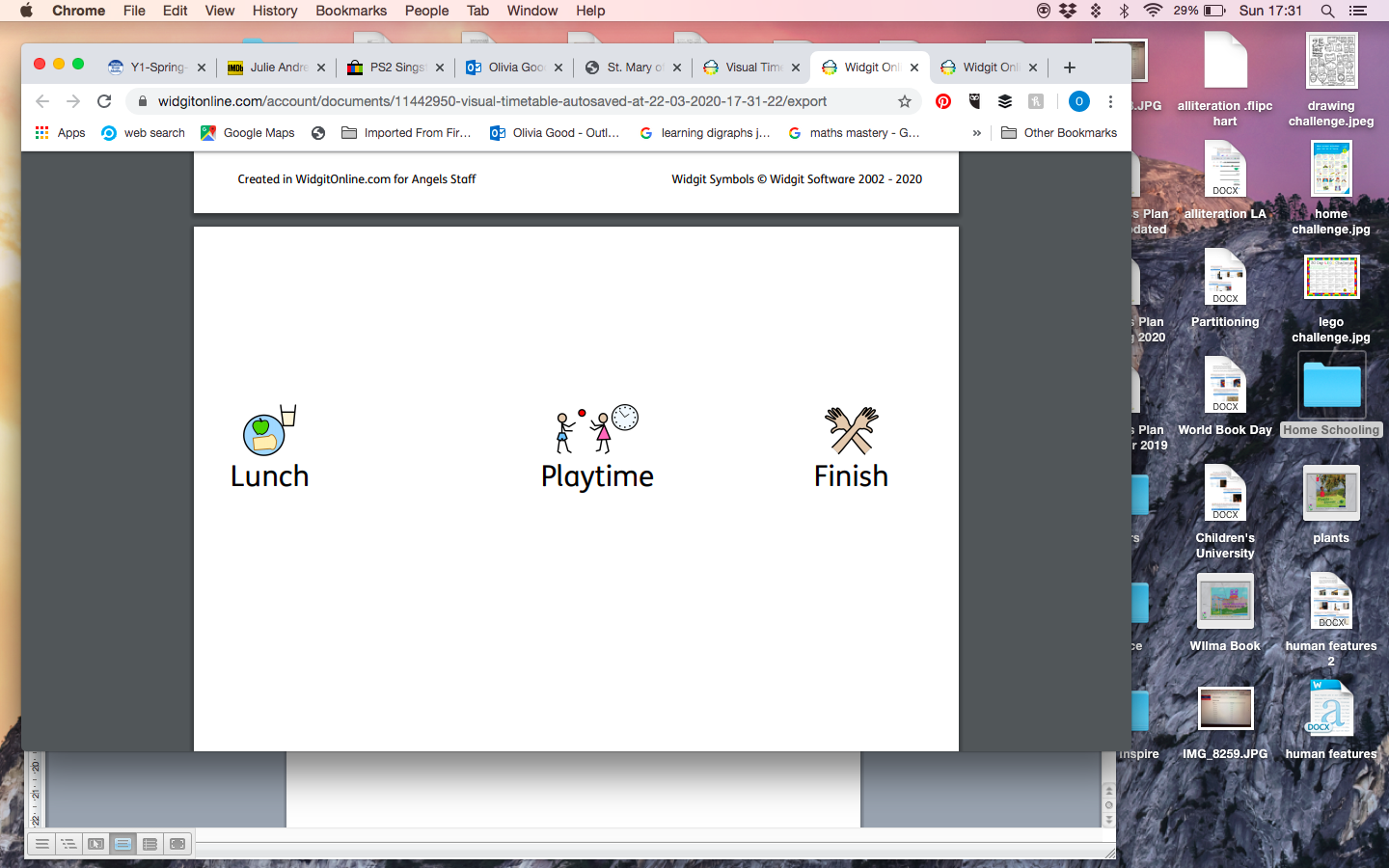 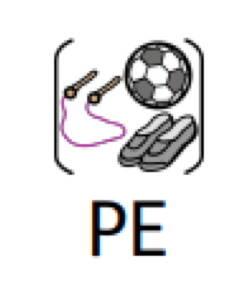 PE with Joe Wicks (Watch on Youtube)OrGo NoodleOr Cosmic Yoga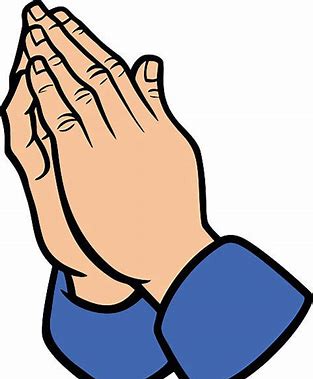 Morning Prayer (see the link on the home learning page).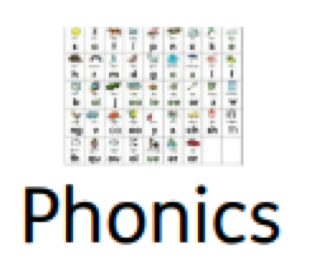 Watch the sound of the day video and complete one activity.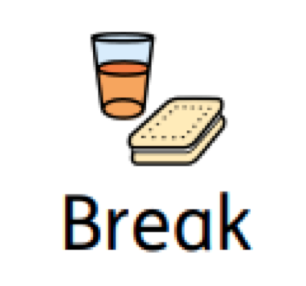 Have a brain break. Wash your hands for 20 seconds, you can even sing Happy Birthday while you wash them.Have a healthy snack.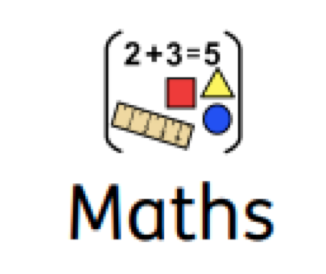 Each week there will be a new topic or number for you to learn about.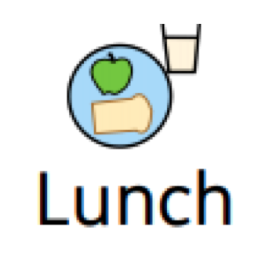 Wash your hands and have some lunch.You can have some free time now.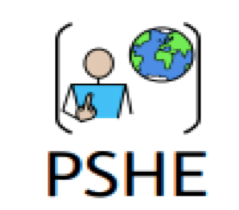 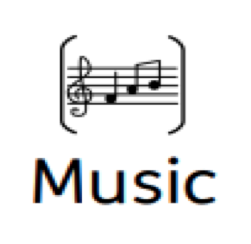 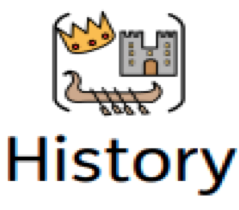 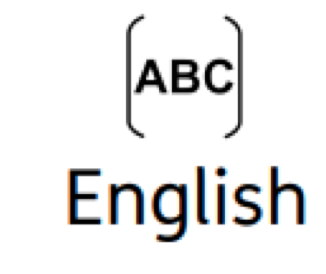 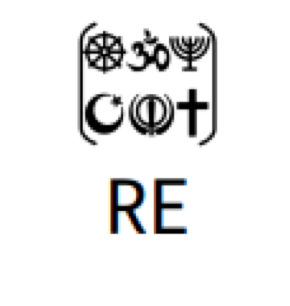 In the afternoon you can choose an activity of your choice. This could be fine motor skills like cutting, arts and crafts, writing, RE or music.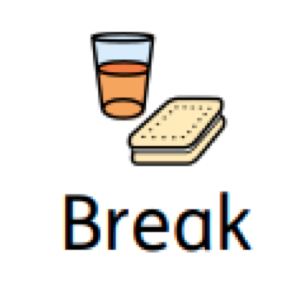 Have some free time and a healthy snack.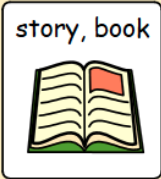 You can read with someone or listen to an audio book on audible.